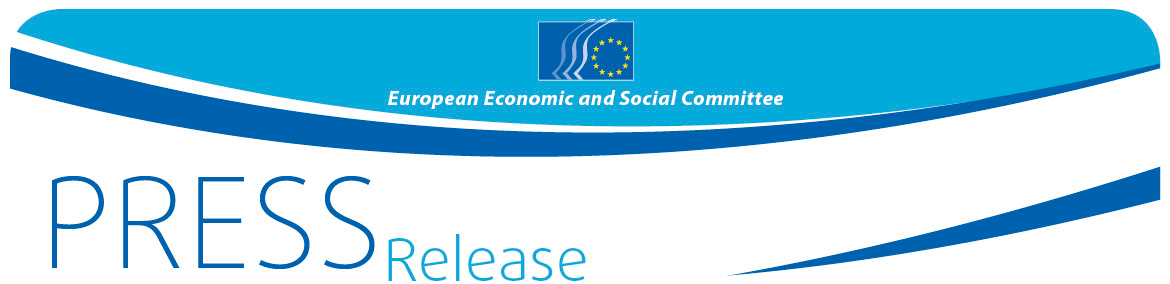 1er prix de la société civile décerné à des organisations de terrain en Allemagne et en Finlande qui luttent contre la pauvretéLe deuxième prix revient conjointement à des initiatives d'Irlande, de France et  de PologneBruxelles, le 10 décembre 2015 - Les cinq initiatives récompensées illustrent les actions qu'entreprennent dans toute l'Europe des milliers de groupes de bénévoles et d'ONG. Chacun de ces projets s'insère à sa manière dans le thème du prix en 2015, à savoir «La lutte contre la pauvreté», et montre que la pauvreté met en péril tous les aspects du bien-être dans la société, notamment l’éducation, la santé à long terme, le logement, l'accès à l'emploi et les relations au sein des familles. «Au moyen du prix 2015 de la société civile, le CESE récompense des initiatives de lutte contre la pauvreté en Europe qui améliorent l’inclusion économique et sociale. Je suis fier de pouvoir féliciter pour leurs mérites les lauréats de l’édition 2015 du prix de la société civile du CESE. Je saisis cette occasion pour saluer, au nom de tous mes collègues qui représentent la société civile européenne vis-à-vis des institutions, tous les femmes et les hommes qui luttent avec courage dans leurs pays pour soulager des souffrances, pour réduire l'impact de la pauvreté ou pour mettre un terme à ce fléau», a déclaré Georges Dassis, le président du CESE. Le projet Uniterres (France) qui rapproche agriculteurs locaux et épiceries solidaires est arrivé en 2ème place de l’édition 2015 du Prix de la société civile du Comité économique et social européen. Il récompense l’action innovante de l’association A.N.D.E.S. qui, via une alimentation équilibrée pour tous, veut parvenir à réduire les inégalités sociales. Véronique Blanchot, responsable du projet, a déclaré: «Ce prix, c'est la victoire de toute une équipe. Uniterres est parti du constat que les petits agriculteurs avaient recours à l'aide alimentaire et que cette même aide alimentaire était mal pourvue en produits frais. Ainsi le bénéfice est clair, tout le monde mange mieux, les agriculteurs gagnent un juste prix et on évite le gaspillage». Tous les ans, ce sont 20.000 personnes qui bénéficient du projet en Poitou-Charentes, Aquitaine, Midi-Pyrénées et Bretagne.L'organisation allemande Armut und Gesundheit in Deutschland, qui fournit des soins médicaux complets aux sans-abri, et la Y-Foundation de Finlande, qui promeut la santé et le bien-être social en fournissant en location des logements abordables et de qualité, ont été récompensées chacune d'une somme de 11 500 euros. Chacune des trois initiatives d'Irlande, de France et de Pologne a reçu 9 000 euros. Fáilte Isteach, une initiative de Third Age (Irlande), est un projet communautaire dans le cadre duquel des personnes âgées bénévoles accueillent des migrants et des réfugiés en Irlande et leur donnent des cours de conversation anglaise. Uniterres, une initiative de A.N.D.E.S. (France), offre à des épiceries sociales et solidaires des produits locaux, frais et de qualité récoltés auprès de producteurs locaux de fruits, légumes, plantes aromatiques et œufs. Les Centres d’intégration sociale, une initiative de la Fondation Barka pour l'entraide (Pologne), s'occupent d’éducation et de formation professionnelle des chômeurs de longue durée, notamment des personnes handicapées, des anciens détenus, des réfugiés et des toxicomanes.C'est parmi plus d'une centaine de projets qu'ont été sélectionnés les cinq lauréats. Certaines de ces initiatives sont reprises dans d'autres pays européens, et même au-delà, ce qui prouve leur réussite et démontre leur capacité à servir d'exemple de bonnes pratiques à suivre par d'autres. Le nombre record de candidatures reçues pour l'édition 2015 du prix de la société civile montre la gravité du problème de la pauvreté en Europe, où près de 10 % de la population vit dans un dénuement extrême. Le Prix de la société civile, dont c'est la septième édition, récompense «l’excellence d'initiatives de la société civile». Chaque année, le prix porte sur un aspect différent des activités du CESE. L’édition 2014 était consacrée aux organisations de la société civile visant à intégrer les communautés roms.Des informations supplémentaires sur l'édition 2015 du Prix de la société civile sont disponibles ici et en video. Pour de plus amples informations, veuillez contacter: Siana Glouharova, service de presse du CESECourrier électronique: press@eesc.europa.euTél. +32 25469276 / Mobile +32 473534002 _______________________________________________________________________________Le Comité économique et social européen assure la représentation des différentes composantes à caractère économique et social de la société civile organisée. Il constitue un organe institutionnel consultatif, établi en 1957 par le traité de Rome. Grâce à sa mission de consultation, ses membres, et donc les organisations qu’ils représentent, peuvent participer au processus décisionnel de l’Union européenne. Il compte 350 membres venus de l’Europe entière, qui sont nommés par le Conseil._______________________________________________________________________________No 74/201510 décembre 2015